 Obec MžanyZastupitelstvo obce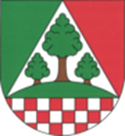 Obecně závazná vyhláška č. 1/2019,o regulaci používání zábavní pyrotechnikyZastupitelstvo obce Mžany se na svém zasedání dne 3.9. 2019 usnesením č.12/2019 usneslo vydat na základě § 10 písm. a) a § 84 odst. 2 písm. h) zákona č. 128/2000 Sb., o obcích (obecní zřízení), ve znění pozdějších předpisů, tuto obecně závaznou vyhlášku (dále jen „vyhláška“): Čl. 1Předmět a cílPředmětem této vyhlášky je zákaz používání zábavní pyrotechniky, neboť se jedná o činnost, která by mohla narušit veřejný pořádek v obci nebo být v rozporu s dobrými mravy, ochranou bezpečnosti, zdraví a majetku.Cílem této vyhlášky je zajištění veřejného pořádku v obci, zlepšení pohody bydlení a pobytu v otevřených prostorech v zastavěném území obce.Čl. 2Omezení činnostíPoužívání zábavní pyrotechniky je zakázáno na všech veřejných prostranstvích v zastavěném území obce Mžany a dále na všech místech v zastavěném území obce, pokud hluk v intenzitě způsobilé narušit veřejný pořádek přesáhne na veřejné prostranství.Zákaz dle odst. 1 neplatí:31. prosince v době od 16 hodin do 24 hodin, 1. ledna v době od 0 hodin do 22 hodin. Starosta obce může na základě žádosti udělit výjimku ze zákazu specifikovaného v článku 2 odst. 1 této vyhlášky.Čl. 3ÚčinnostTato vyhláška nabývá účinnosti patnáctým dnem po dni jejího vyhlášení            ……………………..                                                                     …………………………                   Jiří Pršala                                                                                 Tomáš Valena                 místostarosta                                                                                     starostaVyvěšeno na úřední desce dne:Sejmuto z úřední desky dne:Zveřejnění bylo shodně provedeno na elektronické úřední desce.